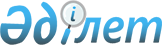 О переименовании улицы Сафоновского сельского округаРешение акима сельского округа Сафон Курмангазинского района Атырауской области от 12 октября 2023 года № 22
      В соответствии с подпунктом 4) статьи 14 Закона Республики Казахстан "Об административно-территориальном устройстве Республики Казахстан", на основании заключения Атырауской областной ономастической комиссии от 23 июня 2023 года и с учетом мнения населения Сафоновского сельского округа РЕШИЛ:
      1. Переименовать улицу "Затон" села Сафонов, Сафоновского сельского округа в "Береке".
      2. Контроль за исполнением настоящего решения оставляю за собой.
      3. Настоящее решение вступает в силу после дня его первого официального опубликования.
					© 2012. РГП на ПХВ «Институт законодательства и правовой информации Республики Казахстан» Министерства юстиции Республики Казахстан
				
      Аким округа

Р. Камзаева
